الخطة الأسبوعية 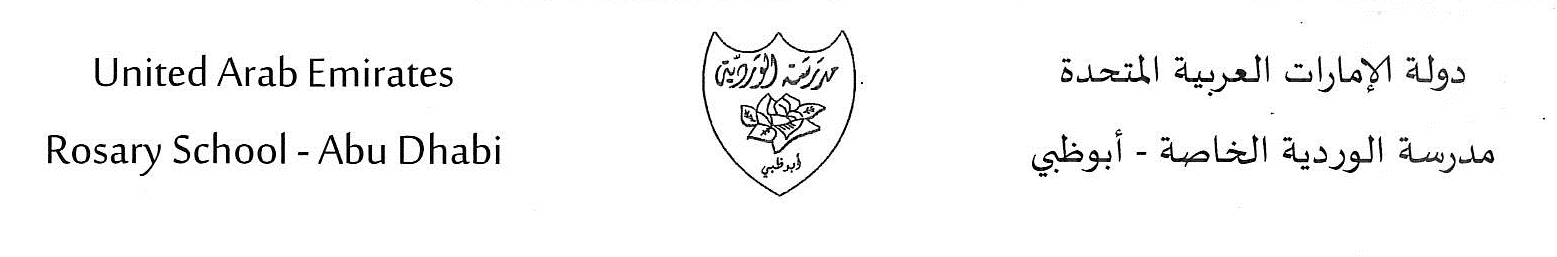 الفصل الأول للعام الدراسي 2018- 2019الصف : الثاني الأساسي.الأسبوع الخامس من  30 سبتمبر إلى 4 أكتوبرالصف : الثاني الأساسي.الأسبوع الخامس من  30 سبتمبر إلى 4 أكتوبرالصف : الثاني الأساسي.الأسبوع الخامس من  30 سبتمبر إلى 4 أكتوبرالصف : الثاني الأساسي.الأسبوع الخامس من  30 سبتمبر إلى 4 أكتوبرالصف : الثاني الأساسي.الأسبوع الخامس من  30 سبتمبر إلى 4 أكتوبرالأعمال الصفية الأعمال الصفية الأعمال الصفية الأعمال الصفية الأعمال الصفية الدرس الثالثالدرس الثالثالدرس الثالثالدرس الثالثالتربية الإسلاميةالأحد : الاسم – الفعل – الحرف ( كتاب الطالب  ص 65 – 66 – 67 – الاثنين  ( كتابة فقرة 1 )الثلاثاء ( كتابة فقرة 2  ) الأربعاء إملاء ( رأيت أشحاراً كثيرة ، ونخلاتٍ محملةٍ برطبٍ شهيٍّالخميس  نشيد (  ما أطيب التفاح )   الأحد : الاسم – الفعل – الحرف ( كتاب الطالب  ص 65 – 66 – 67 – الاثنين  ( كتابة فقرة 1 )الثلاثاء ( كتابة فقرة 2  ) الأربعاء إملاء ( رأيت أشحاراً كثيرة ، ونخلاتٍ محملةٍ برطبٍ شهيٍّالخميس  نشيد (  ما أطيب التفاح )   الأحد : الاسم – الفعل – الحرف ( كتاب الطالب  ص 65 – 66 – 67 – الاثنين  ( كتابة فقرة 1 )الثلاثاء ( كتابة فقرة 2  ) الأربعاء إملاء ( رأيت أشحاراً كثيرة ، ونخلاتٍ محملةٍ برطبٍ شهيٍّالخميس  نشيد (  ما أطيب التفاح )   الأحد : الاسم – الفعل – الحرف ( كتاب الطالب  ص 65 – 66 – 67 – الاثنين  ( كتابة فقرة 1 )الثلاثاء ( كتابة فقرة 2  ) الأربعاء إملاء ( رأيت أشحاراً كثيرة ، ونخلاتٍ محملةٍ برطبٍ شهيٍّالخميس  نشيد (  ما أطيب التفاح )   اللغة العربيةالحدود الجمعية  الناقصةعائلات الحقائقالمسائل الكلامية المكونة من خطوتينالحدود الجمعية  الناقصةعائلات الحقائقالمسائل الكلامية المكونة من خطوتينالحدود الجمعية  الناقصةعائلات الحقائقالمسائل الكلامية المكونة من خطوتينالحدود الجمعية  الناقصةعائلات الحقائقالمسائل الكلامية المكونة من خطوتينالرياضياتالوحدة الثالثة : الحيواناتالدرس ( 1) : مجموعات الحيواناتالوحدة السادسة  : أساسيات الحاسوب الدرس ( 5 ) و مراجعة الوحدةالوحدة السابعة  : الطباعة باللمسالدرس ( 1 ) الوحدة الثالثة : الحيواناتالدرس ( 1) : مجموعات الحيواناتالوحدة السادسة  : أساسيات الحاسوب الدرس ( 5 ) و مراجعة الوحدةالوحدة السابعة  : الطباعة باللمسالدرس ( 1 ) الوحدة الثالثة : الحيواناتالدرس ( 1) : مجموعات الحيواناتالوحدة السادسة  : أساسيات الحاسوب الدرس ( 5 ) و مراجعة الوحدةالوحدة السابعة  : الطباعة باللمسالدرس ( 1 ) الوحدة الثالثة : الحيواناتالدرس ( 1) : مجموعات الحيواناتالوحدة السادسة  : أساسيات الحاسوب الدرس ( 5 ) و مراجعة الوحدةالوحدة السابعة  : الطباعة باللمسالدرس ( 1 ) العلومالموقع الجغرافي من ص 45 الى ص 47 / المظاهر الطبيعية فى بلادي من ص 48 الى ص 48 الى ص 50  الموقع الجغرافي من ص 45 الى ص 47 / المظاهر الطبيعية فى بلادي من ص 48 الى ص 48 الى ص 50  الموقع الجغرافي من ص 45 الى ص 47 / المظاهر الطبيعية فى بلادي من ص 48 الى ص 48 الى ص 50  الموقع الجغرافي من ص 45 الى ص 47 / المظاهر الطبيعية فى بلادي من ص 48 الى ص 48 الى ص 50  الدراسات الاجتماعيةDemander et dire l’heure.Nommer les objets de la classe.Titre : qu’est-ce qu’Il y a  dans la classe?Livre page : 6.Fiche de travail.Activités page : 6.Demander et dire l’heure.Nommer les objets de la classe.Titre : qu’est-ce qu’Il y a  dans la classe?Livre page : 6.Fiche de travail.Activités page : 6.Demander et dire l’heure.Nommer les objets de la classe.Titre : qu’est-ce qu’Il y a  dans la classe?Livre page : 6.Fiche de travail.Activités page : 6.Demander et dire l’heure.Nommer les objets de la classe.Titre : qu’est-ce qu’Il y a  dans la classe?Livre page : 6.Fiche de travail.Activités page : 6.اللغة الفرنسيةالواجبات والتكليفات المنزلية الواجبات والتكليفات المنزلية الواجبات والتكليفات المنزلية الواجبات والتكليفات المنزلية الواجبات والتكليفات المنزلية الخميسالأربعاءرياضيات ص 90-91الثلاثاءالاثنينرياضيات ص 85-86الأحدواجب إجتماعيات الرياضيات ص 79-80ملاحظات : يحل الطلاب واجبهم في مواد محددة حسب الجدول الدراسي لكل شعبة . ملاحظات : يحل الطلاب واجبهم في مواد محددة حسب الجدول الدراسي لكل شعبة . ملاحظات : يحل الطلاب واجبهم في مواد محددة حسب الجدول الدراسي لكل شعبة . ملاحظات : يحل الطلاب واجبهم في مواد محددة حسب الجدول الدراسي لكل شعبة . ملاحظات : يحل الطلاب واجبهم في مواد محددة حسب الجدول الدراسي لكل شعبة . 